ÉCOUTEZ ! LE THÉÂTRE…aptarsous la direction scientifique de Marie-Madeleine Mervant-RouxVotre fiche d’ÉcouteChoisissez-lui un titre - repère : ………………….…………………………………..Une fois remplie, adressez-la au format word (ou rtf) à contact@theatre-a-la-maison.comet signalez votre envoi sur le formulaire contact :https://www.theatre-a-la-maison.com/contact 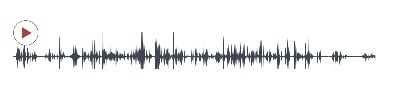 NOM du document sonore choisi sur le site Entendre le théâtre :…………………………………………………………..……………………………………..Date et lieu de l’enregistrement : ………………………..…………………………………..Durée : 				     …………………..……  De quel ensemble plus étendu cet enregistrement est-il un fragment ?[Préciser si nécessaire, merci !] …………………….………………………………………………..__________Précisez un ou deux traits sonores distinctifs qui ont « accroché » votre oreille, qui définissent pour vous l’identité de cet enregistrement, … - en permettant de le reconnaître ou de le situer, -  en présentant un charme ou un défaut caractéristiques, ou les deux... [Un ou deux éléments de description simple, qui peu(ven)t tout à fait être intuitif(s)]Facultatif : à quel(s) moment(s) précis ? [se référer à la piste sonore].Si vous deviez classer cet extrait sonore dans un ensemble thématique, choisiriez-vous une catégorie dans la liste suivante ? [sélectionnez votre choix]Ambiances / Cris et chuchotements / Voix héroïques / L’âge de la voix / Foule et rumeur / Le chant de l’instrument / Autre…Dans quelle autre catégorie de votre choix ? [facultatif]__________Pour donner envie de l’écouterÀ quel(s) auditeur(s) auriez-vous envie de faire connaître cet enregistrement ? Pour quelle raison (en une phrase simple) [facultatif]Facultatif : Vous avez choisi de prolonger cet enregistrement par une minute d’enregistrement sonore personnel [annexez-le à votre envoi au format m3, merci]. 